IntroductionThis document has been created to summarise the content of the Active Lives Children and Young People questionnaire for children in Years 1 and 2. Please note that the online questionnaire has been designed to be engaging for children to complete and therefore questions are not displayed in the same format as shown below. Background information is highlighted in blue italic text for your information. This is not displayed to children.HomepageOn entering the URL, children should see the following screen.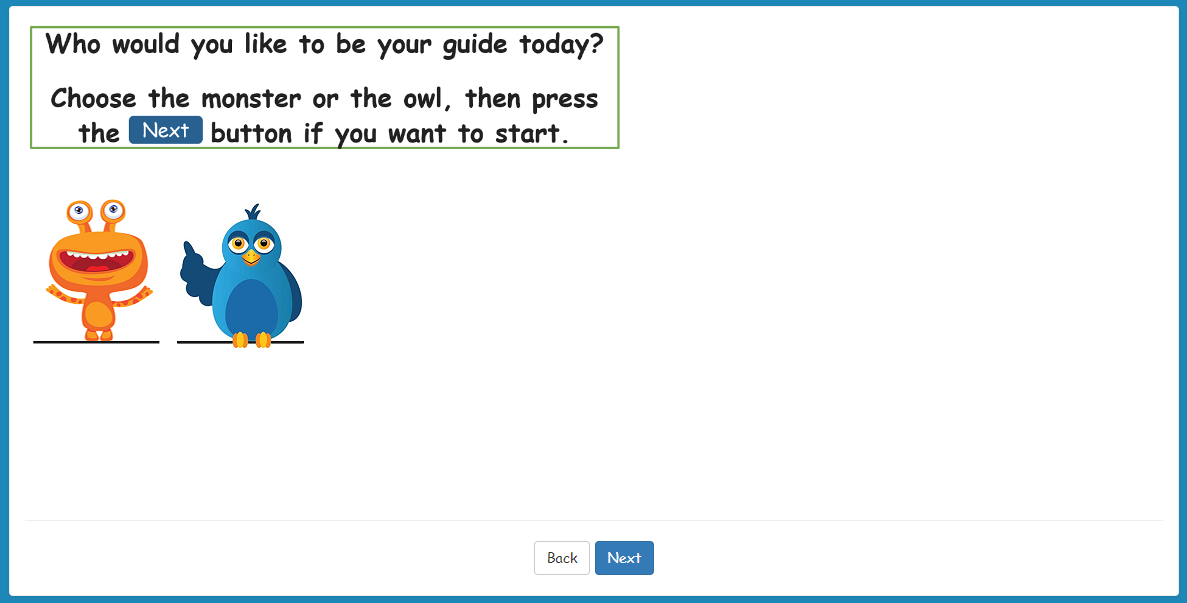 Children should just select the picture they prefer.  When they have selected a character, the background behind the character will change from white to blue.Introduction page 1We would like to ask you some questions about sport and activities.Use the next button to move to the next screen.Children do not need to answer a question on this screen. Once they have read the instructions they should select the ‘Next’ button. If they wish to change their character, they can select ‘Back’.Introduction page 2You can read the questions.Or press the headphones button, found above in the corner of the screen, to hear the questions.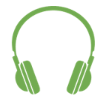 When a child selects the audio icon in the top right-hand corner of the screen (headphone image shown above), the question will be read out to them. If possible, please provide children with headphones while they complete the survey so they can use this feature if they wish.Question 1How old are you?
Please touch the screen or click with the mouse to choose your answer.567When a child has selected their answer, the background behind the response option will change from white to blue.Question 2Which month is your birthday in? JanuaryFebruaryMarchAprilMayJuneJulyAugustSeptemberOctoberNovemberDecemberQuestion 3And what day in [month] is your birthday? 123…through to…31The month in the question will be automatically filled in depending on the child’s answer to the Question 2. The response options shown will depend on the month they selected in Question 2, e.g. if they selected February, only 1 to 29 will be shown.Question 4Which school year are you in?Year 1Year 2If a child selects Year 2 but at Question 1 they said they were 5 years old, they will be asked:Are you sure you are in year 2?Ask your teacher, then press next.And similarly, if a child selects Year 1 but at Question 1 they said they were 7 years old, they will be asked:Are you sure you are in year 1?Ask your teacher, then press next.When children press ‘next’ they will be shown question 4 again.  They can change their answer or keep their original answer and proceed to the next question.Question 5Are you a boy or a girl?BoyGirlQuestion 6Have you done any of these sports in the last week?
Please choose all the sports you didFootballNetball or basketballCricketSwimmingGymnasticsTennisRoundersJudo or KarateI did another sportI did no sportChildren can select more than one answer to this question.  They should think about everything they have done in the last 7 days but not any longer.If a child selects a sport but also selects ‘I did no sport’ a red box will appear saying ‘You can’t choose ‘I did no sports’ and sports such as [other selected] together.  Please check your answer or speak to a teacher’.Question 7Do you like playing sport?I love playing sportI like playing sportI don’t like playing sportI hate playing sportI don’t knowIf possible, children should think about sport in general, not just the sporting activities they did in the last 7 days.Question 8Do you find sport easy?YesNoI don’t knowQuestion 9Have you done any of these things in the last week?
Please choose all the things you didWalkingRiding a bikeScooterRunning games Climbing frameTrampolineDancingRoller skatingSkippingI did other activitiesI did no activitiesChildren can select more than one answer to this question.  They should think about everything they have done in the last 7 days but not any longer ago.If a child selects an activity but also selects ‘I did no activities’ a red box will appear saying ‘You can’t choose ‘I did no activities’ and sports such as [other selected answer] together.  Please check your answer or speak to a teacher’.Question 10Do you like being active?This includes things like running games, riding a bike or scooter, walking and dancing. I love being activeI like being activeI don’t like being active I hate being activeI don’t knowQuestion 11Do you like swimming?I love swimmingI like swimmingI don’t like swimmingI hate swimmingI don’t knowQuestion 12How did you get to school today?
Please choose all the ways you came to school today I walkedI rode a bikeI went on a scooterI went in a carI went on a busI went on a train or tram or tubeI went another wayI didn’t go to school todayChildren can select more than one answer to this question.Question 13How do you feel today?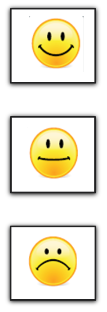 Final screenThank you! That is the end of the survey.Children’s answers are automatically submitted.  Once they reach this screen you or they can close the browser.